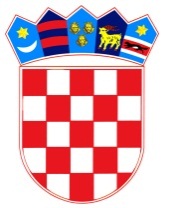            REPUBLIKA HRVATSKAOSJEČKO-BARANJSKA ŽUPANIJA            OPĆINA ŠODOLOVCI                    Općinsko vijećeKLASA: 021-05/19-01/URBROJ: 2121/11-19-1Šodolovci, 11. prosinca 2019.	Na temelju članka 33. Statuta Općine Šodolovci („Službeni glasnik“ Općine Šodolovci broj 03/09, 2/13, 7/16 i 4/18), sazivam20. SJEDNICU OPĆINSKOG VIJEĆAOPĆINE ŠODOLOVCIza ponedjeljak, 16. prosinca 2019. godine u 18.00 sati u prostorijama Općine Šodolovci, u Šodolovcima, Ive Andrića 3, za koju predlažem slijedećiD n e v n i  r e d:Razmatranje i usvajanje zapisnika sa 19. sjednice općinskog vijeća općine Šodolovci,Prijedlog Odluke o II. Izmjenama i dopunama Proračuna Općine Šodolovci za 2019. godinu,Prijedlog II. Izmjene i dopune Programa gradnje objekata i uređaja komunalne infrastrukture za 2019. godinu,Prijedlog II. Izmjene i dopune Programa održavanja objekata i uređaja komunalne infrastrukture općine Šodolovci za 2019. godinu,Prijedlog II. Izmjene i dopune Programa javnih potreba u kulturi i religiji Općine Šodolovci za 2019. godinu,Prijedlog II. Izmjene i dopune Programa utroška sredstava šumskog doprinosa za 2019. godinu,Prijedlog Analize stanja sustav civilne zaštite na području Općine Šodolovci u 2019. godini,Prijedlog Proračuna Općine Šodolovci za 2020. godinu,Prijedlog Odluke o izvršenju Proračuna Općine Šodolovci za 2020. godinu,Prijedlog Programa socijalne skrbi Općine Šodolovci za 2020. godinu,Prijedlog Programa javnih potreba u kulturi  i religiji Općine Šodolovci za 2020. godinu,Prijedlog Programa javnih potreba u sportu Općine Šodolovci za 2020. godinu,Prijedlog Programa  javnih potreba u predškolskom odgoju i obrazovanju Općine Šodolovci za 2020. godinuPrijedlog Programa održavanja objekata i uređaja komunalne infrastrukture Općine Šodolovci za 2020. godinu,Prijedlog Programa gradnje objekata i uređaja komunalne infrastrukture Općine Šodolovci za 2020. godini,Prijedlog Programa utroška sredstava naknade za zadržavanje nezakonito izgrađenih zgrada u prostoru za 2020. godinu,Prijedlog Programa utroška sredstava šumskog doprinosa za 2020. godinu,Prijedlog Programa utroška sredstava ostvarenih raspolaganjem poljoprivrednim zemljištem u vlasništvu Republike Hrvatske na području Općine Šodolovci za 2020. godinu,Prijedlog Plana razvoja sustava civilne zaštite na području Općine Šodolovci za 2020. godinu s financijskim učincima za razdoblje 2020.-2022. godina, Prijedlog Odluke o financiranju političkih stranaka i nezavisnih vijećnika sa kandidacijske liste grupe građana Općinskog vijeća Općine Šodolovci za 2020. godinu,Prijedlog Odluke o lokalnim porezima općine Šodolovci,Prijedlog Odluke o koeficijentima za obračun plaće službenika Jedinstvenog upravnog odjela općine Šodolovci,Prijedlog Odluke o usvajanju Godišnjeg plana upravljanja i raspolaganja imovinom u vlasništvu općine Šodolovci za 2020. godinuRazno.                                                                       PREDSJEDNIK OPĆINSKOG VIJEĆA:                                                                                                  Tomislav Starčević, v.r,